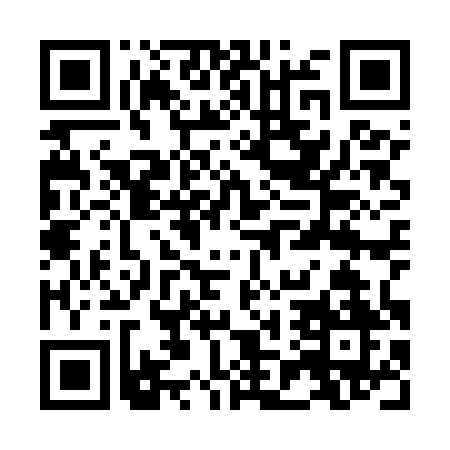 Ramadan times for Achar Bakho, PakistanMon 11 Mar 2024 - Wed 10 Apr 2024High Latitude Method: Angle Based RulePrayer Calculation Method: University of Islamic SciencesAsar Calculation Method: ShafiPrayer times provided by https://www.salahtimes.comDateDayFajrSuhurSunriseDhuhrAsrIftarMaghribIsha11Mon5:255:256:4012:374:016:356:357:5012Tue5:245:246:3912:374:016:356:357:5113Wed5:235:236:3812:374:016:356:357:5114Thu5:225:226:3712:364:016:366:367:5115Fri5:215:216:3612:364:016:366:367:5216Sat5:205:206:3512:364:016:376:377:5217Sun5:195:196:3412:354:016:376:377:5318Mon5:185:186:3312:354:016:386:387:5319Tue5:165:166:3212:354:016:386:387:5420Wed5:155:156:3112:354:016:386:387:5421Thu5:145:146:3012:344:016:396:397:5522Fri5:135:136:2912:344:006:396:397:5523Sat5:125:126:2812:344:006:406:407:5624Sun5:115:116:2712:334:006:406:407:5625Mon5:105:106:2612:334:006:416:417:5726Tue5:095:096:2512:334:006:416:417:5727Wed5:085:086:2412:324:006:416:417:5828Thu5:075:076:2312:324:006:426:427:5829Fri5:065:066:2212:323:596:426:427:5930Sat5:055:056:2112:323:596:436:437:5931Sun5:035:036:2012:313:596:436:438:001Mon5:025:026:1912:313:596:436:438:002Tue5:015:016:1812:313:596:446:448:013Wed5:005:006:1712:303:586:446:448:014Thu4:594:596:1612:303:586:456:458:025Fri4:584:586:1512:303:586:456:458:026Sat4:574:576:1412:303:586:466:468:037Sun4:564:566:1312:293:586:466:468:038Mon4:554:556:1212:293:576:466:468:049Tue4:544:546:1112:293:576:476:478:0410Wed4:524:526:1012:283:576:476:478:05